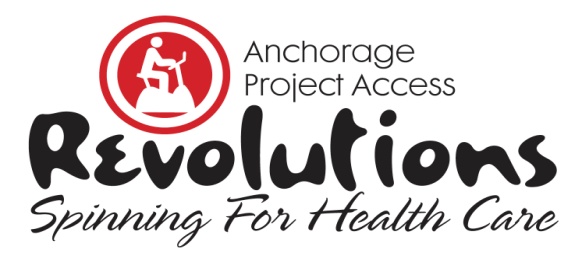 Donation Form 2019Yes, I want to make a donation for Revolutions, Spinning for Health Care.Instructions:  Please indicate your donation type below, complete all contact information and payment options.  Mail or fax completed Donation Form by February 5, 2019.□  Designated donation for individual rider who is raising money for this event.      Rider’s Name  ____________________________  Team ____________________□  General Donation□  Sponsorship (Anchorage Project Access is a 501(c)(3) Charitable Organization).  Tax ID #92-0152088. Anchorage Project Access ♦ 2401 East 42nd Avenue Suite 104 ♦ Anchorage, AK 99508Phone (907)743-6600 ♦ Fax (907)646-0542 ♦ AnchorageProjectAccess.orgTHANK YOU FOR YOUR SUPPORT!Contact InformationPlease Print All InformationNameCompanyPhoneFaxEmailWeb AddressAddressPayment OptionsAmount of donation $ _________□  Check enclosed.  Make check payable to Anchorage Project Access□  Call me and I’ll provide credit card information.□ Credit Card:    __Visa     __ MasterCard     __ Discover      Credit Card # _____________________________________________      Expiration Date ______________  Three-Digit ___________________      Print Name on Card ________________________________________      Authorized Signature _______________________________________